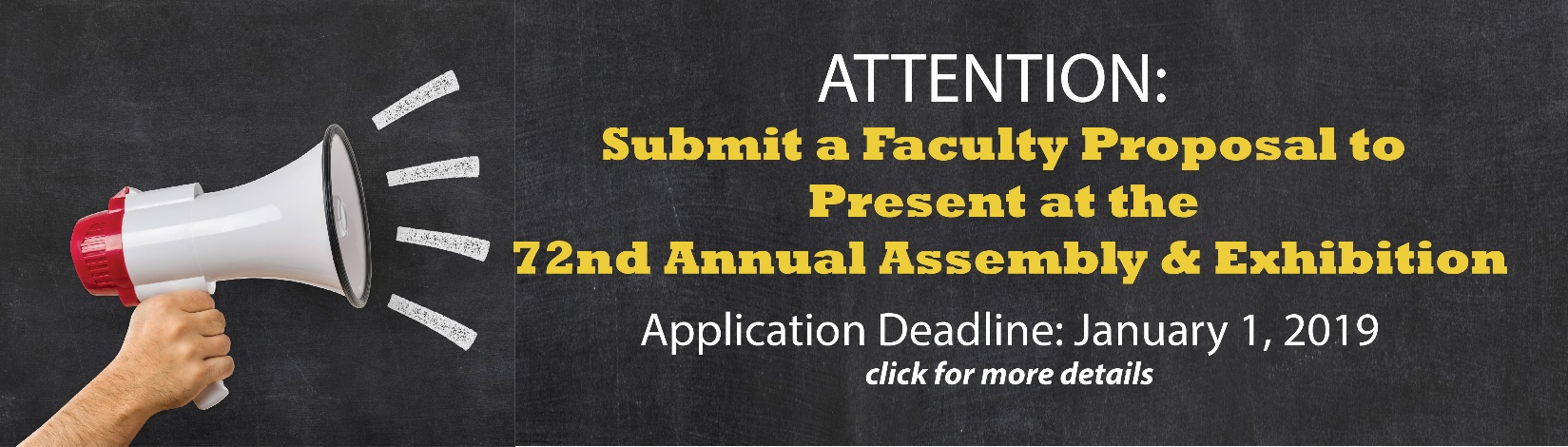 Share Your Expertise with Your Colleagues.....The LAFP's Committee on Education is now accepting proposals for CME sessions for the 72nd Annual Assembly and Exhibition to be held August 1-4, 2019 at the Roosevelt Hotel in New Orleans, LA.  The deadline to receive proposals is January 1, 2019.Proposals submitted for course/sessions should be based on content that addresses clinical practice gaps, educational needs, content areas, and learning objectives. The session should also be at the appropriate level of rigor for practicing family physicians. Additionally, the session will be incorporated into the overall Assembly CME application that will be reviewed by AAFP. The content should be created in accordance with AAFP style and editorial guidelines and intellectual property requirements that:is based on the most current evidence-based recommendations and guidelinesis clinically relevant to family medicine with appropriate level of rigor for practicing physiciansis designed to change practice behaviorsaddresses practice barriersuses case-based examples for key educational messagesincludes best practices recommendationsis free of commercial biasis in accordance with AAFP Intellectual Properties (IP) policiesMinimum faculty qualifications include:Expertise in the specific subject areaKnowledge of practice issues and problems related to the subject matterCredibility and high regard by the medical community at largeExperience in teaching methods and learning strategiesAppreciation for and application of adult learning theoryAbility to address the learning needs of the target learnersAbility to deliver education in compliance with current professional codes, standards, laws, or regulations governing CME, continuing professional development, and independent medical educationCompleted Conflict of Interest Form, disclosing any relationships with industry that could pose real or perceived conflicts of interest (Please review Louisiana Academy of Family Physicians CME Policy and Procedures for Full Disclosure and Identification and Resolution of Conflicts of Interest)The Committee on Education will review the proposals in early 2018, and notification of acceptance will follow.Download the application from our website today.  Please feel free to duplicate the application for any faculty or colleague whom you think would be interested in participating. For additional information, contact Executive Vice President, Ragan LeBlanc at 225.923.3313 or rleblanc@lafp.org. 